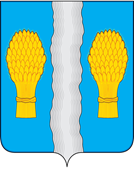  СЕЛЬСКАЯ ДУМАмуниципального образованиясельское поселение «Село Перемышль»РЕШЕНИЕс. Перемышль от « 25 »    января    2023 г                                                                      № 111О внесении изменений в Положение  об оплате труда муниципальных служащих, замещающих муниципальные должности муниципальной службы в органах местного самоуправления сельского поселения «Село Перемышль»В соответствии с постановлением Правительства Калужской области от 02.11.2009 N 446 "Об установлении нормативов формирования расходов на оплату труда депутатов, выборных должностных лиц местного самоуправления, осуществляющих свои полномочия на постоянной основе, муниципальных служащих и на содержание органов местного самоуправления Калужской области для муниципальных районов и городских округов", на основании Устава муниципального образования сельское поселение «Село Перемышль», Сельская Дума сельского поселенияРЕШИЛА:Внести изменения в  Положение об оплате труда муниципальных служащих, замещающих муниципальные должности муниципальной службы в органах местного самоуправления сельского поселения «Село Перемышль» от 23.01.2018г. № 141:    1.1 Пункт 2.7. раздела II изложить в следующей редакции:     «Расходы на оплату труда муниципальных служащих не могут превышать установленный Правительством Калужской области норматив формирования расходов на оплату труда муниципальных служащих - 39 установленного норматива размеров должностных окладов»   1.2 Пункт 6.1 раздела VI изложить в новой редакции: К должностному окладу лица, замещающего муниципальную должность муниципальной службы органов местного самоуправления муниципального образования  сельское поселение «Село Перемышль», устанавливается ежемесячная надбавка за особые условия муниципальной службы в следующих размерах:Должности категории «руководители»по высшей группе должностей муниципальной службы - в размере от 120 до 210 процентов должностного оклада;по главной группе должностей муниципальной службы - в размере от 100 до 150 процентов должностного оклада;по ведущей группе должностей муниципальной службы - в размере от 50 до 170 процентов должностного оклада;Должности категории «специалисты»по ведущей группе должностей муниципальной службы - в размере от 50 до 150 процентов должностного оклада;по старшей группе должностей муниципальной службы - в размере от 50 до 150 процентов должностного оклада;Должности категории « обеспечивающие специалисты»по старшей группе должностей муниципальной службы - в размере от 50 до 160 процентов должностного оклада;по младшей группе должностей муниципальной службы - в размере от 50 до 150 процентов должностного оклада.Настоящее постановление вступает в силу с момента подписания и распространяется на правоотношения с 01 января 2023 года.Глава   сельского   поселения                                                             С.Н.  Крюков